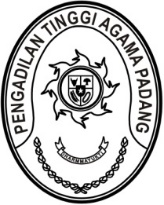 MAHKAMAH AGUNG REPUBLIK INDONESIADIREKTORAT JENDERAL BADAN PERADILAN AGAMAPENGADILAN TINGGI AGAMA PADANGJalan By Pass KM 24, Batipuh Panjang, Koto TangahKota Padang, Sumatera Barat 25171 www.pta-padang.go.id, admin@pta-padang.go.idNomor	:		30 November 2023Sifat	: BiasaLampiran	:	-Perihal	:	Kenaikan Gaji Berkala		a.n. Drs. DaryamurniYth.	Kepala Kantor Pelayanan Perbendaharaan Negara	PadangDengan hormat,Dengan ini diberitahukan, bahwa berhubung telah dipenuhinya masa kerja dan syarat-syarat lainnya kepada :1.	Nama	:	Drs. Daryamurni2.	NIP	:	19650306199210033.	Pangkat/Jabatan	:	Penata Tingkat I (III/d)/ Panitera Pengganti4.	Kantor/Tempat	:	Pengadilan Tinggi Agama Padang5.	Gaji pokok	:	Rp4.237.500,- (empat juta dua ratus tiga puluh tujuh ribu lima ratus rupiah)	(atas dasar SP terakhir tentang gaji/pangkat yang ditetapkan:a.	Oleh	:	Ketua Pengadilan Tinggi Agama Padangb.	Tanggal dan Nomor	:	9 Juli 2019, W3-A/1280/KP.04.2/VII/2019c.	Tanggal mulai berlaku	:	01-10-2019d.	Masa kerja golongan	:	24 tahun 0 bulan	pada tanggal tersebutDITETAPKAN KENAIKAN GAJI BERKALA HINGGA MEMPEROLEH:1.	Gaji pokok baru	:	Rp4.370.900,- (empat juta tiga ratus tujuh puluh ribu Sembilan ratus rupiah) 2.	Berdasarkan masa kerja	:	26 tahun 0 bulan3.	Dalam golongan	:	III/d4.	Mulai berlaku tanggal 	:	01-10-20215.	Kenaikan gaji yang	:	01-10-2023	akan datangDiharapkan sesuai dengan Peraturan Pemerintah Nomor 15 Tahun 2019 kepada Pegawai tersebut dapat dibayarkan penghasilan berdasarkan gaji pokok yang baru.Wakil Ketua,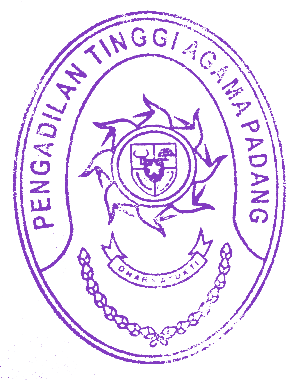 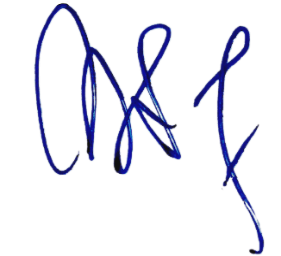 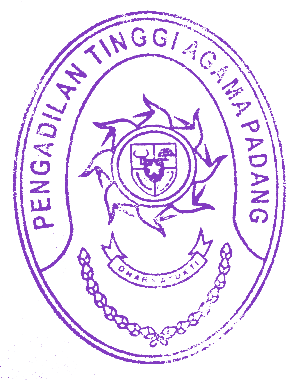 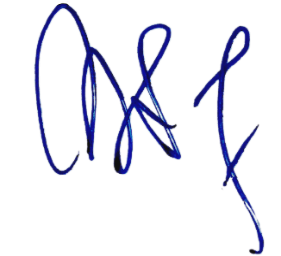 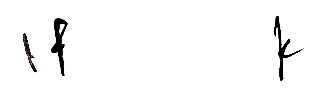 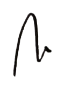 RoslianiTembusan: Kepala Kantor Regional XII Badan Kepegawaian Negara di Pekanbaru;Kepala Kantor PT. TASPEN (Persero) Cabang Padang;Ketua Pengadilan Tinggi Agama Padang (sebagai laporan);Pegawai yang bersangkutan. 